„Vyturėlių“ grupės      SAVAITĖS  NUOTOLINIO DARBO PLANASGRUPĖS MOKYTOJOS TERESA LIUTKOVSKAJA, RAMUNĖ MALINAUSKAITĖ2020 balandžio 14 -1.UGDOMOSIOS VEIKLOS PAVADINIMAS :„Paukštelių sugrįžimas !”Raidė „Č“ , gudriosios užduotėlės2. TIKSLAS: įvardins paukščių vardus, ypač kurie gyvena Lietuvoje. Kartosis raidę „Č“.3. UŽDAVINIAI:-  Vaikai mokės pažinti ir įvardinti metų laikų mėnesių pavadinimus, ypatybes.- Domėsis paukščiais, gyvenančiais Lietuvoje. Žinos , kurie žiemoja, kurie išskrenda. Mokės pasakyti vardus. Mokysis trumpų tautosakos eilėraštukų, atspindinčių paukščių balsus.-  Mokysis žaidimų , gamtagarsių, naudojant tautosaką.- Mokės tarti, rasti raidę „Č“, naudoti kalboje, skiemenyse.4. TRUKMĖ : 1 savaitė.5. UGDYMO APLINKA  IR PRIEMONĖS :Dailės reikmenys, knygos apie paukščius, kompiuteris.6. SKAITINIAI PRIEŠ MIEGĄ : pasakėlės apie paukščius, pvz. Andersono „Bjaurusis ančiukas“,  Lietuvių l. pasaka „strazdas ir lapė“, „Varna ir lapė“ ir kt. ( pagal galimybes).Veiklos  pavadinimasIdėjos vaikų veiklaiUgdymo aplinkos priemonėsŽinių apie metų laikus tvirtinimas.PaukščiaiSkaitytinė, rašytinė kalba , raidę „Č“Meninė veikla ŽaidimaiPasaka be galoStebėjimai (pagal aplinkybes)                              Metų laikų pavadinimų (žiema, pavasaris, vasara, ruduo ) kartojimas. Trumpai apibūdinti metų laikų ypatybes : Žiemą ( gruodis, sausis, vasaris ) šalta, sniegas; ežerai, balos užšąla, slidu, galima slidinėti, čiuožti su rogutėmis; lipdyti besmegenius; medžiai be lapų , paukščių nedaug liko ( kuosos, varnos, zylės, šarkos, žvirbliai, sniegenos ir kt.Pavasarį ( kovas, balandis, gegužė) nutirpsta sniegas, pražysta snieguolės, žibutės; pradeda sprogti pumpurai; žemė puošiasi žaluma; parskrenda paukščiai; pražysta alyvos, tulpės; oras vis šyla.,Vasara (birželis, liepa, rugpjūtis) šilta, karšta; peržydėjo vaismedžiai; nokina vaisius; daržuose ir soduose vasaros gėrybės; galima maudytis; keliauti; retsykiais nugriaudi perkūnas, prapliumpa liūtis, lietutis; javapjūtė.Rudenį  ( rugsėjis, spalis, lapkritis) į mokyklėlę; rugius sėja; kasa bulves; nurenka gėrybes; galima grybaut; oras vėsta; dažniau lyja; pradeda kristi lapai; paukščiai išskrenda į šiltus kraštus; lapkričio pabaigoje pasirodo pirmosios snaigės, Ir taip sukasi metų ratas.Pirmieji grįžta vyturiai ( vasario pabaigoje); kovo 10 d. laikoma 40 paukščių ( pargrįžtančių )   diena; Kovo 19 d. per  Juozines – pempės diena; kovo 25 d. – gandrinės; sakoma, kad gandras po sparnu  kielę parsineša; parklykia gervės ir kiti paukščiai; daug jų susiburia Žuvinto ežero rezervate; vėliausiai grįžta lakštingalos ir kregždės; per šv. Baltramiejų ( rugpj. 24d. ) išskrenda gandrai, jie  gali pasiekti pietų Afrikos respubliką ; vėliau išskrenda  kregždės , gervės ir daugelis kitų, nes žiemą nelieka maisto: vabzdžių ir kitų gyvių.Paukščių balsų pamėgdžiojimas :Vyt, vyt, kas gali pavyt.Virė, kepė, virė, kepė,Man galytį kyyyšt !Ku-kū, ku-kū, duos kiškis taukų,Patepsim ratus, važiuosim metus.Kar, kar, sūrio dar.Klė, klė, man varlė.Čyru vyru pavasaris,Palikau vaikus nelesintus.Jurgiuk, jurgiuk, paplak, paplak,kinkyk, kinkyk, važiuok, važiuok, trrrrr..Čia, čia, čia, čia,čia, čia, kur vaikai su pačia.Raidė “Č”  - čekis, česnakas, čiuožykla, čiaupas, čiulptukas, čiurlys, čiužinysSkiemenys :Ča Čo Če Čė Či Čy Ču, Čia, Čio, Čiu, Čir, A-čiū, čia ašŽodžio viduryje : močiutė, ačiū, kačiukas, pirščiukas, paukščiukas, gulsčiukas, bebenčiukas.Reklamose rasti ir apibrėžti raidę ‘Č”.Nupiešt gandrą ar kitus paukščius. Nulipdyti gandrą, varną, antį ( iš plastilino).Gudriosios mįslės:Augo ąžuolas dvišakis. Tos šakos dar dvišakės.Tos dar dvišakės. Kiek buvo  obuolių ant tų šakų?( Ant  ąžuolo obuoliai neauga, tik gilės).Kambaryje stovėjo vazelė su 6 saldainiais. Kristupas atėjo ir 2 saldainius  suvalgė. Kiek liko  saldainių ? (4)Ant šakos tupėjo 5 varnos. Medžiotojas pykšt ir 1 nušovė. Kiek liko varnų ant šakos ?  0, nes  1 nukrito, 4 nuskrido.Kada žmogus kambaryje be galvos ? (kai iškiša pro langą galvą į lauką).Gandre, gandre,ką darai?Lizdą suku (galima Įvairių ats.)Gandre, gandre, ką darai?Einu žalių varlių gaudyti( gaudynės. Ką sugauna, tas bus gandras. Pasiduoti negalima.)Sėdi žvirblelis ant krantelio su balta skepe-tėle. Žiūri į vandenėlį, žiūri į vandenėlį. Tiktai pliumpt ir įpuolė. Mirko, mirko, rūgo, rūgoIšmirko, išrūgo, išlipęs išdžiūvo. (Ar graži pasaka?) Ir vėl sėdi...Stebėti sprogstančius pumpurus, lyginti:           kaštonų- dideli ,krūmokšnių-maži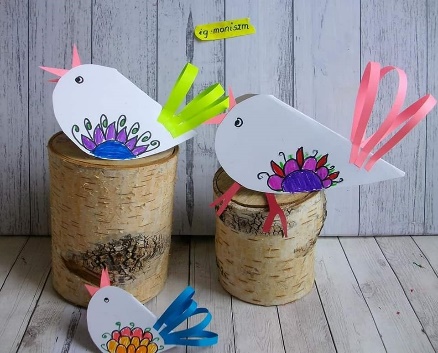 Youtube nuorodaApie paukščių balsusEilėraštis:  “ Vyturys”Vyturių sūpynė – ta pavasarinė,Gervių trikampėliai- mano vasarėlė,Pragydęs vyturėlis pats nustebo…Čyru vyrui pavasarėlisJau ant lauko, tako !Raidės „Č“ iškirpimas, dekoravimas.Sukarpymas ir kaip dėlionės išdėliojimas,Žirklės, guašas, vandeniniai dažai, spalvoti pieštukai, plastilinasGražaus oro, linksmai leisti laiką